Directions: Read the following article and annotate it (3+ good annotations per page).A Big Issue Raised On Animal FarmBy Roger Simon 		June 22, 1986	 	Los Angeles TimesThis country never will fall to foreign invaders. No, that is not how we will lose our liberties.We will simply give them away.We are doing so now. This country is going along with the shameful banning of Animal Farm from an international theater festival being held in .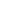 The reason for the banning? The  did not want this play in the festival.The Soviets did not want this play in the festival, even though the festival is being held on American soil. So they summoned the head of the festival to  and told him to ban it. And he did. And the  went along.To our small credit, we did not crawl completely on our bellies like snakes. Though Animal Farm was kicked out of the festival, it is being presented at a different theater that has become sort of a “repression-free zone,” I guess.What we have done is ghettoize free speech. We say it can exist in this separate location, but it is not allowed to exist in the festival.As George Orwell might have said: “All plays are equal. But some plays are more equal than others.”What is especially galling is that U.S. tax dollars are being used to support the festival. Our government has asked for some, though not all, of those tax dollars back.The festival, called the Theater of Nations, is run by the International Theater Institute, founded by UNESCO. The festival hopes to raise $400,000 through ticket sales.I hope it goes broke. Cowardice should have a price tag.The play Animal Farm is a musical adaptation of Orwell’s famous novel written in 1945. The book, which Orwell subtitled “A Fairy Story,” has endured because it has an enduring message: Revolutionaries, once in power, often become as repressive as the people they have overthrown. All too often the oppressed become the oppressors.Russia is not mentioned in the book. As almost everyone knows, the action takes place on an English farm and the leading characters are all pigs.The book certainly is anti-Stalinist and anti-totalitarian, but one wonders what the Soviets were afraid of, considering none of their citizens would have seen the play at the festival.I think it was all just a show of power. The Soviets flexed their muscles, stamped their big feet and watched everyone cave in.The organizers in America did not make the decision to ban the play from the festival. They merely went along with it. Which must have caused quite a chuckle in the Soviet Union. Here is a foreign power controlling what can be part of a theater festival in .What should we have done when the festival banned Animal Farm?We should have said: “This is America. This is a free country. And we want all sorts of plays in our festivals here. We don’t believe in censorship and we won’t allow it. Not here. Not in this country. Not in .”We should have said: “If that is not acceptable to your masters in Moscow, you can move the festival elsewhere. Chernobyl might be nice.”Instead, the local people were so dizzy with delight at getting this “prestigious” theater festival that we sold out our fundamental beliefs to hold it here.I would like to report that many people are in an uproar over this, but few really are. The voice of calm was expressed by  producer Joseph Papp, who said in an interview:“The obvious liberal point of view is the usual feeling that anyone in the arts should be concerned about censorship. On the other hand, the purpose of the festival is to create harmony among nations. . . . It’s so easy to fall into that kind of obvious condemnation. In this day and age, you have to work things out together. The festival is important for that reason.”Has moral bankruptcy ever been expressed so eloquently?We are engaging in censorship “to create harmony,” and that is more important than liberty, I guess, “in this day and age” when opposing censorship has become a “liberal point of view.”Funny, I thought it was an American one.I am sure all the deep thinkers associated with the festival reached way down into their souls before going along with the demands of Moscow.Too bad they didn’t come up with some guts. After initial reading, chunk up the article (using a different color) and identify the main point/focus of each marked section (intro, evidence, concession, conclusion, etc).POST-READING  	Article Review Activity: SOAPS ToneWhat is the Subject? The general topic, content, and idea contained in the textWhat is the Occasion? The time and place of the piece, the current situationWho is the Audience? The group of readers to whom this piece is directedWhat is the Purpose? The author’s reason behind writing the textWho is the Speaker? The voice that tells the story; how he/she relates to the audienceWhat is the Tone? The emotional attitude the writer expresses toward the subject4-sentence summary: Rhetorical Precis FORMAT/TEMPLATEIn his/her ____________________________ 							   (	         )			(type of text)	                                			(title of work) 		(year of article)_________________________________________, _________________________________________________________________	(author’s first and last name)				(information about the author)			 that 										 (claims/argues/asserts)				(main argument)				 this claim by first 							(He/She)	(supports/develops)			    	             (Explain what the author is doing: verb)Next, (s)he 																									Towards the end, 																								Finally, ____________________________________________________________________________________________	_____________________________________________________________________________________________________				‘s purpose is to 								   (author’s last name)	     establishes 											  (He/she)			(Describe the tone of the author)for 															(Describe the intended audience of the article)This work is significant because 																																			Proofread your PRECIS and make sure it is in present tense and uses formal tone (no personal pronouns)S (Subject)This article is about . . .O (Occasion)The events which led up to the writing of this piece include . . .A (Audience)One can assume the author’s intended audience is . . .P (Purpose)The main purpose of this article is . . .S (Speaker)    &ToneThe author is . . .S (Speaker)    &ToneHe/She establishes  . . .